NHS Cancer Programme: Evaluation Mapping TemplateResource to support the NHS Cancer Programme Innovation Open Call Version number: 1.4First published: June 2019Last updated: December 2023Prepared by: Cancer Analysis Insights Team (CAIT) PurposeThis document provides an Evaluation mapping table. This guides the mapping of the evaluation themes/aims to evaluation questions, documents the type of evaluation that will be carried out and identifies key data or information sources which will be required.Evaluation mapping table Key evaluation aimsKey evaluation questionsEvaluation approachData sourcesWhat are the aims and objectives that the evaluation seeks to address?What are the specific questions that the evaluation will address?[Impact / Process / Economic]Process evaluationDetermines whether an intervention is being implemented as planned, what works well, what doesn’t and wh. Example questions: How was the project delivered, what barriers were encountered?Outcome and impact evaluationDetermines to what extent the program or intervention is achieving the expected outcomes and impacts set out in the theory of change. Example questions: what difference did the project make?Economic evaluationMeasures and values the inputs and outcomes to determine, for example, cost effectiveness or value for money of an intervention. Example questions: Did the benefits justify the costs?How the information needed to address the evaluation question(s) will be collected. Could include both routinely collected data, local bespoke data collections and qualitative data as required1.2.3.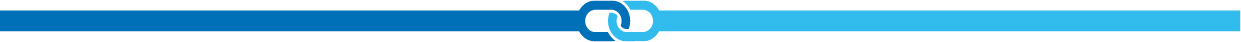 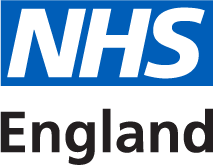 